Anglican Parish of St. PeterUpper GulliesHickey’s Funeral Home Chapel Funeral Service to Celebrate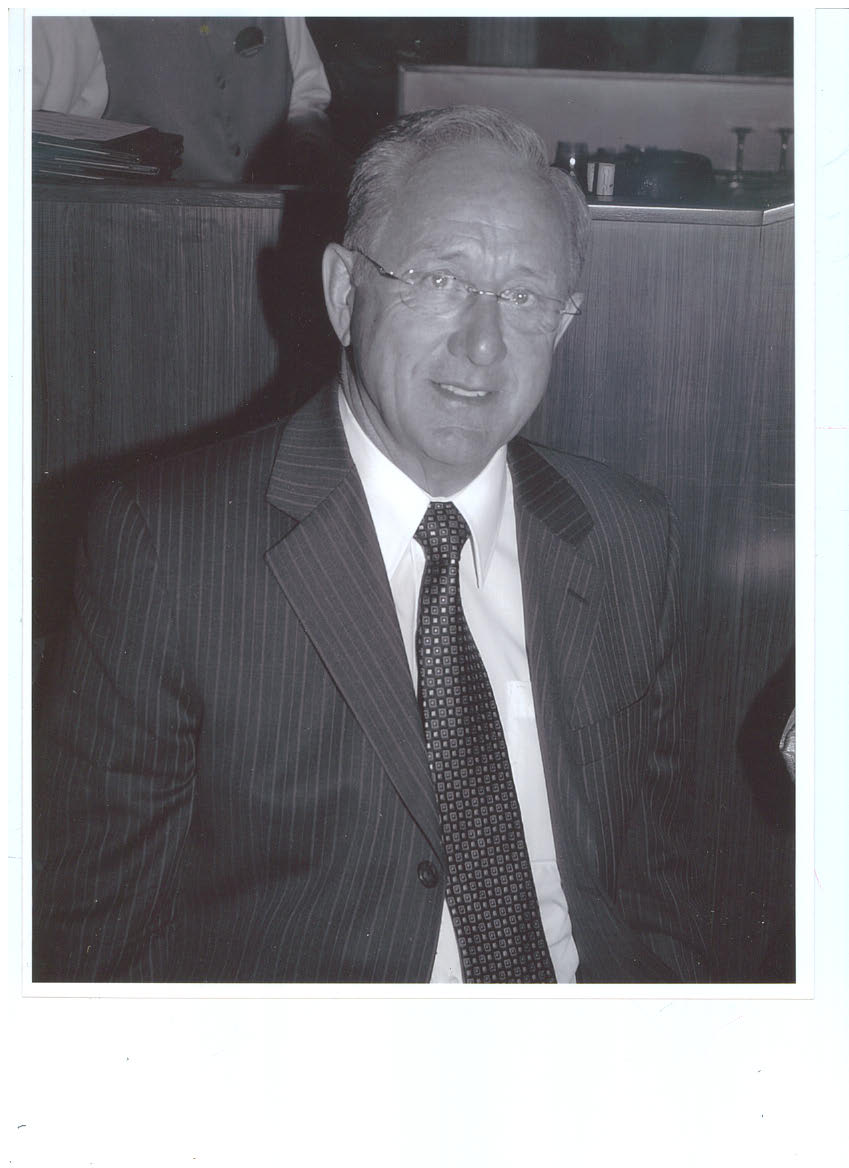 Clarence J. MorganApril 18,1940 – November 28,2021December 1, 2021Officiant: The Rev‘d Wm. Strong                                                                                                                                                                                                                                Musician: Darrin Martin Order of ServiceTaken From Book of Alternative Services 1984Welcome & Protocol Announcements Address:  Christine HandSong: Cliffs of Baccalieu 			by Jack WithersOpening Sentences     				Prayers & Collect  Hymn: Amazing GraceFirst Reading. Isaiah 25.6-9 			Nicole Hand Psalm 23                    				Mark VidalSecond Reading: James 2.14-18 		Karley Morgan                           Gospel Luke 10.25-37                        		Rev. Wm. StrongHomily                                                PrayersResponse to each Petition “Hear Us Lord”Leader    Let us pray.Lord’s PrayerOur Father, who art in heaven, hallowed be thy name, thy kingdom come, thy will be done, on earth as it is in heaven. Give us this day our daily bread. And forgive us our trespasses, as we forgive those who trespass against us. And lead us not into temptation, but deliver us from evil. For thine is the kingdom, the power, and the glory, for ever and ever. AmenHymn:  Away in A MangerThe Commendation Give rest, O Christ, to your servants with your saints, where sorrow and pain are no more, neither sighing, but life everlasting.You only are immortal, the creator and maker of all; and we are mortal, formed of the earth, and to earth shall we return.For so did you ordain when you created me, saying, "You are dust, and to dust you shall return." All of us go down to the dust;  yet even at the grave we make our song:Alleluia, alleluia, alleluia.Give rest, O Christ, to your servants with your saints, where sorrow and pain are no more, neither sighing, but life everlasting.  Commendation PrayersBlessingResponse: Thanks Be to GodNunc Dimittis Lord now lettest thou thy servant depart in peace,/ according to thy word.For mine eyes have seen thy salvation,/which thou hast prepared before the face of all people;To be a light to lighten the Gentiles,/ and to be the glory of the people Israel.Glory be to the father and to the son,/ and to the Holy Ghost ; As it was in the beginning, is now, and ever shall be,/world without end. Amen.Song: Take Me Back 				by Peter Jacobs“Don’t disrupt your life for me” By: Jonathan HandYou wished 					As your guard came to an endSwept away by kind music and dreamsFrom this earthly placeTo the next.You believed that fear and failure were teachersSent for grander purposeAnd yet, it was hard to see you afraidAs death walked toward you.Today is the first dayWithout you breathing beside meWithout you riddling to solve the shortcomings around usSelf-inflicted or otherwiseYou are here somewhere though, PopIn the rain or fog this SundayOver the sea, singingIn the snowy, windy barrensViewing the home you loveTalking with friends you’ve lost.I feel the peace of your death washing on the rocksCleaning anxiety and regret from the shoulders of our familyAnd resting a weight upon my chestMine to hold now, with honour.I asked GodTo fill my eyes with your wisdom and foresightLet me speak as you did, captivating and bullishMay my hands grow to hold the broom and shovelYou kept hidden under your bed.I will make ground toward your sacred placeWhere there is boundless security for othersWhere men make the right decisionsAnd no work is left undone for the day.I will bring us both thereOr I will meet you in heavenHaving done my bestTo carry the torch you gave me.Now, I turn to my trembling hands Lost and unsure of themselves  As they realize they are partly yours Partly shattered And unable to piece together the past. I hear your voice And I dare not speak on your behalf Having listened to your words for so long I will listen a little longer.  